PRESENTAZIONE DELLA CLASSE(Modello)CLASSE: ____________________INSEGNANTI: ___________________________________________________________________La classe  _______ è composta da  n.	___________alunni: ____   maschi e 	  femmine. In questo anno scolastico si è inserito nella classe l’alunno/a …………………………………..….In questo anno scolastico ha cessato la frequenza alla classe …………………………………... Sono presenti n. 	       alunni non italofoni.Sono presenti n. 	           alunni di madrelingua straniera (indicare la lingua madre) che hanno/ hanno alcune/ non hanno/ ……..... difficoltà a comunicare in lingua italiana.Sono presenti i seguenti alunni con BES:n.          alunno/i diversamente abilin.          alunno/i con certificazione di DSAn.          alunno/i con svantaggio socioeconomico, linguistico, culturaleNel complesso il gruppo classe ha una scarsa/ buona/ discreta/ ottima/... consapevolezza delle regole della vita scolastica.Gli alunni partecipano con poco/ scarso/ sufficiente/ molto/... interesse alle attività proposte.Nell’esecuzione dei compiti assegnati si dimostrano ben organizzati/ autonomi/ disorganizzati/ svogliati/ poco responsabili/ molto responsabili/ impacciati...I tempi di esecuzione sono lenti/ adeguati/ rapidi...Alcuni alunni hanno bisogno di essere seguiti individualmente per riuscire a portare a termine le consegne nei modi e nei tempi richiesti, ragion per cui vengono a volte/ sempre/ spesso... affiancati da un alunno tutor/dall’insegnante...I ritmi di apprendimento della classe sono omogenei/ eterogenei/ fortemente disomogenei... Dall’esito delle prove d’ingresso i docenti di classe, relativamente alle loro discipline, hanno suddiviso la classe in fasce di livello per favorire la personalizzazione dell’insegnamento. (Si allegano tabelle delle fasce di livello) Per ogni fascia di livello sono previste le seguenti strategie didattiche:STRATEGIE DI RECUPERO/CONSOLIDAMENTO E DI POTENZIAMENTOSUDDIVISIONE DELLA CLASSE IN FASCE DI LIVELLO Disciplina: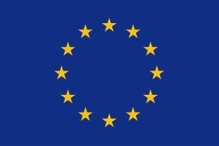 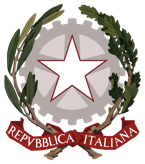 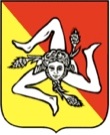 Unione EuropeaRepubblica ItalianaRegione SicilianaIstituto Omnicomprensivo “Pestalozzi”Scuola dell’Infanzia – Scuola PrimariaScuola Secondaria di Primo Grado a indirizzo musicaleScuola Secondaria di Secondo Grado a indirizzo Enogastronomia e Ospitalità AlberghieraViale Seneca - Villaggio Sant’Agata Zona A 95121 CataniaTel. 095454566 – Fax 095260625email: ctic86200l@istruzione.it - pec: ctic86200l@pec.istruzione.it Sito web: www.pestalozzi.cc Istituto Omnicomprensivo “Pestalozzi”Scuola dell’Infanzia – Scuola PrimariaScuola Secondaria di Primo Grado a indirizzo musicaleScuola Secondaria di Secondo Grado a indirizzo Enogastronomia e Ospitalità AlberghieraViale Seneca - Villaggio Sant’Agata Zona A 95121 CataniaTel. 095454566 – Fax 095260625email: ctic86200l@istruzione.it - pec: ctic86200l@pec.istruzione.it Sito web: www.pestalozzi.cc Istituto Omnicomprensivo “Pestalozzi”Scuola dell’Infanzia – Scuola PrimariaScuola Secondaria di Primo Grado a indirizzo musicaleScuola Secondaria di Secondo Grado a indirizzo Enogastronomia e Ospitalità AlberghieraViale Seneca - Villaggio Sant’Agata Zona A 95121 CataniaTel. 095454566 – Fax 095260625email: ctic86200l@istruzione.it - pec: ctic86200l@pec.istruzione.it Sito web: www.pestalozzi.cc ATTIVITA’STRATEGIASTRATEGIAFASCIAPOTENZIAMENTOApprofondimento, rielaborazione e problematizzazione dei contenutiI - IIPOTENZIAMENTORicerche individuali e/o di gruppoI - IIPOTENZIAMENTOAttività di tutoring tra pariI - IIPOTENZIAMENTOImpulso allo spirito critico ed alla creativitàI - IIPOTENZIAMENTOAssiduo controllo dell’apprendimentoI - IICONSOLIDAMENTOAttività guidate a crescente livello di difficoltàIII CONSOLIDAMENTOAssiduo controllo dell’apprendimentoIII CONSOLIDAMENTORinforzo delle tecniche specifiche per le diverse fasi dello studio individualeIII CONSOLIDAMENTOApprendimento cooperativoIII CONSOLIDAMENTOAltro …III RECUPEROStudio assistito in classeIV - VRECUPERODiversificazione/adattamento dei contenuti disciplinariIV - VRECUPEROAllungamento dei tempi di assimilazione dei contenutiIV - VRECUPEROControllo sistematico dell’apprendimentoIV - VRECUPEROCoinvolgimento in attività collettiveIV - VRECUPEROAltro …IV - VFASCIAAbilità, conoscenze, metodo di studioALUNNI1Conoscenza approfondita ed organica dei contenutiMetodo di lavoro personale, rigoroso e puntualeCapacità espositive personali e sicure1Conoscenza approfondita ed organica dei contenutiMetodo di lavoro personale, rigoroso e puntualeCapacità espositive personali e sicure1Conoscenza approfondita ed organica dei contenutiMetodo di lavoro personale, rigoroso e puntualeCapacità espositive personali e sicure1Conoscenza approfondita ed organica dei contenutiMetodo di lavoro personale, rigoroso e puntualeCapacità espositive personali e sicure1Conoscenza approfondita ed organica dei contenutiMetodo di lavoro personale, rigoroso e puntualeCapacità espositive personali e sicure1Conoscenza approfondita ed organica dei contenutiMetodo di lavoro personale, rigoroso e puntualeCapacità espositive personali e sicure1Conoscenza approfondita ed organica dei contenutiMetodo di lavoro personale, rigoroso e puntualeCapacità espositive personali e sicure1Conoscenza approfondita ed organica dei contenutiMetodo di lavoro personale, rigoroso e puntualeCapacità espositive personali e sicure1Conoscenza approfondita ed organica dei contenutiMetodo di lavoro personale, rigoroso e puntualeCapacità espositive personali e sicure2Conoscenza completa ed organizzata dei contenutiMetodo di studio correttoEsposizione chiara2Conoscenza completa ed organizzata dei contenutiMetodo di studio correttoEsposizione chiara2Conoscenza completa ed organizzata dei contenutiMetodo di studio correttoEsposizione chiara2Conoscenza completa ed organizzata dei contenutiMetodo di studio correttoEsposizione chiara2Conoscenza completa ed organizzata dei contenutiMetodo di studio correttoEsposizione chiara2Conoscenza completa ed organizzata dei contenutiMetodo di studio correttoEsposizione chiara2Conoscenza completa ed organizzata dei contenutiMetodo di studio correttoEsposizione chiara2Conoscenza completa ed organizzata dei contenutiMetodo di studio correttoEsposizione chiara2Conoscenza completa ed organizzata dei contenutiMetodo di studio correttoEsposizione chiara3Conoscenze essenziali dei contenuti e delle tecnicheUtilizzo delle procedure in modo sempliceEsposizione di concetti essenziali3Conoscenze essenziali dei contenuti e delle tecnicheUtilizzo delle procedure in modo sempliceEsposizione di concetti essenziali3Conoscenze essenziali dei contenuti e delle tecnicheUtilizzo delle procedure in modo sempliceEsposizione di concetti essenziali3Conoscenze essenziali dei contenuti e delle tecnicheUtilizzo delle procedure in modo sempliceEsposizione di concetti essenziali3Conoscenze essenziali dei contenuti e delle tecnicheUtilizzo delle procedure in modo sempliceEsposizione di concetti essenziali3Conoscenze essenziali dei contenuti e delle tecnicheUtilizzo delle procedure in modo sempliceEsposizione di concetti essenziali3Conoscenze essenziali dei contenuti e delle tecnicheUtilizzo delle procedure in modo sempliceEsposizione di concetti essenziali3Conoscenze essenziali dei contenuti e delle tecnicheUtilizzo delle procedure in modo sempliceEsposizione di concetti essenziali3Conoscenze essenziali dei contenuti e delle tecnicheUtilizzo delle procedure in modo sempliceEsposizione di concetti essenziali3Conoscenze essenziali dei contenuti e delle tecnicheUtilizzo delle procedure in modo sempliceEsposizione di concetti essenziali4Conoscenze parziali e frammentarie dei contenuti di baseUtilizzo di regole e procedimenti se guidatoEsposizione parziale e incompleta4Conoscenze parziali e frammentarie dei contenuti di baseUtilizzo di regole e procedimenti se guidatoEsposizione parziale e incompleta4Conoscenze parziali e frammentarie dei contenuti di baseUtilizzo di regole e procedimenti se guidatoEsposizione parziale e incompleta4Conoscenze parziali e frammentarie dei contenuti di baseUtilizzo di regole e procedimenti se guidatoEsposizione parziale e incompleta4Conoscenze parziali e frammentarie dei contenuti di baseUtilizzo di regole e procedimenti se guidatoEsposizione parziale e incompleta4Conoscenze parziali e frammentarie dei contenuti di baseUtilizzo di regole e procedimenti se guidatoEsposizione parziale e incompleta4Conoscenze parziali e frammentarie dei contenuti di baseUtilizzo di regole e procedimenti se guidatoEsposizione parziale e incompleta4Conoscenze parziali e frammentarie dei contenuti di baseUtilizzo di regole e procedimenti se guidatoEsposizione parziale e incompleta4Conoscenze parziali e frammentarie dei contenuti di baseUtilizzo di regole e procedimenti se guidatoEsposizione parziale e incompleta4Conoscenze parziali e frammentarie dei contenuti di baseUtilizzo di regole e procedimenti se guidatoEsposizione parziale e incompleta5Lacune nella preparazione di baseDifficoltà nell’organizzazione del lavoroUso impreciso dei linguaggi nella loro specificità5Lacune nella preparazione di baseDifficoltà nell’organizzazione del lavoroUso impreciso dei linguaggi nella loro specificità5Lacune nella preparazione di baseDifficoltà nell’organizzazione del lavoroUso impreciso dei linguaggi nella loro specificità5Lacune nella preparazione di baseDifficoltà nell’organizzazione del lavoroUso impreciso dei linguaggi nella loro specificità5Lacune nella preparazione di baseDifficoltà nell’organizzazione del lavoroUso impreciso dei linguaggi nella loro specificità5Lacune nella preparazione di baseDifficoltà nell’organizzazione del lavoroUso impreciso dei linguaggi nella loro specificità5Lacune nella preparazione di baseDifficoltà nell’organizzazione del lavoroUso impreciso dei linguaggi nella loro specificità5Lacune nella preparazione di baseDifficoltà nell’organizzazione del lavoroUso impreciso dei linguaggi nella loro specificità5Lacune nella preparazione di baseDifficoltà nell’organizzazione del lavoroUso impreciso dei linguaggi nella loro specificità5Lacune nella preparazione di baseDifficoltà nell’organizzazione del lavoroUso impreciso dei linguaggi nella loro specificità